Supplemental MaterialsSupplemental Table: Summary of outcome measures across care continuum studiesTable legend: Outcomes are considered distinct if they measure the same concept but over a different period of time if the concept cannot be converted to a rate (i.e. 1+ visits in x period of time cannot be converted to a rate but # of visits in 6 months can be converted to a rate).  Time periods for retention and reengagement refer to the past x months prior to visit. Laboratory tests refer to CD4 count or viral load testing.Supplemental Figure 1: Flow of studies, electronic searches were performed June 17 2015 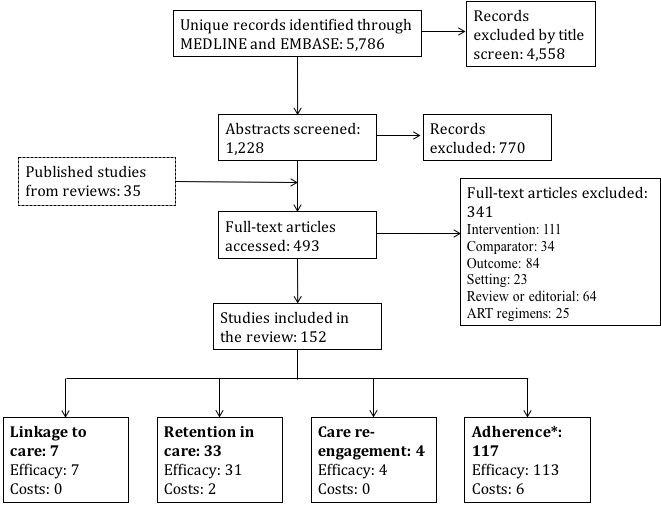 Figure Legend: Among 152 included studies, 6 were included in ‘linkage’ alone; 25 in ‘retention’ alone; 4 in ‘reengagement’ alone; 109 on ‘adherence’ alone; 1 in ‘linkage’, ‘retention’, and ‘adherence’; and 7 in ‘retention’ and ‘adherence’. Exclusion Reasons: Intervention = Study did not include an intervention (i.e. described engagement in care without attempting to modify); Comparator = Study did not have a comparator group for the implemented intervention; Outcome = Study did not have a quantifiable outcome (i.e. qualitative results only); Setting = Non-US setting; ART regimens = Studies which exclusively assessed the impact of ART regimen changes (e.g. one pill a day regimens). *Two adherence studies addressed both efficacy and cost, overall adherence total # studies = 117APPENDIX 1: Search string for MEDLINEHIV & AIDS Terms:(Acquired Immunodeficiency Syndrome[MeSH] OR HIV[MeSH] OR human immunodeficiency virus[TW] OR acquired immunodeficiency syndrome[TW] OR HIV[TW] OR AIDS[TW]) Linkage and Reengagement Terms:(link to care[TW] OR linkage to care[TW] OR care linkage[TW] OR treatment initiation*[TW] OR therapy initiation*[TW] OR care initiation*[TW] OR start treatment*[TW] OR starting treatment*[TW] OR start therapy[TW] OR starting therapy[TW] OR re-initiat*[TW] OR re-engag*[TW] OR re initiat*[TW] OR re engag*[TW] OR re-enroll*[TW] OR reenroll*[TW] OR re-start*[tw] OR restart*[tw] OR "Patient Acceptance of Health Care"[Mesh])Retention Terms:(retention in care[TW] OR care retention[TW] OR retention in medical care[TW] OR engagement in care[TW] OR care engagement[TW] OR care maint*[TW] OR ((retention*[tw] OR retain*[tw] OR engage*[tw] OR “loss to followup”[tw] OR “loss to follow-up”[tw] OR dropout*[tw] OR drop-out*[tw] OR "Lost to Follow-Up"[Mesh]) AND (antiretroviral*[tw] OR "Antiretroviral Therapy, Highly Active"[Mesh] OR "Anti-Retroviral Agents"[Mesh] OR anti-retroviral*[tw] OR treatment[tw] OR therapy[tw] OR care[tw])) OR “patient dropouts”[MeSH] OR “patient dropouts”[tw]) Adherence Terms:(medication adherence[MeSH] OR ((medication[tw] OR treatment[tw] OR drug[tw] OR anti-retroviral[tw] OR antiretroviral[tw]) AND (adheren*[TW] OR nonadheren*[TW] OR non-adheren*[TW] OR compliance*[TW] OR noncompliance*[TW] OR non-compliance*[TW]))Care continuum Terms:(“care continuum”[tw] OR “care cascade”[tw] OR “continuum of care”[tw] OR “cascade of care”[tw] OR “continuum of HIV care”[tw] OR “cascade of HIV care”[tw] OR treatment cascade[tw] OR treatment continuum[tw])Intervention Terms:(“Intervention studies”[Mesh] OR “Evaluation Studies as topic”[Mesh] OR “Evaluation studies”[Publication Type] OR intervention*[tw] OR evaluation*[tw] OR implement*[tw] OR program*[tw] OR ameliorate[TW] OR change[TW] OR changing[TW] OR effectiveness[TW] OR evaluate[TW] OR evaluation[TW] OR evidence[TW] OR gain[TW] OR impact[TW] OR improve[TW] OR improved[TW] OR improving[TW] OR modify[TW] OR modified[TW])Country Terms (NOT):((“Developing Countries”[Mesh] OR cameroon[MeSH] OR “central African republic”[MeSH] OR chad[MeSH] OR congo[MeSH] OR “Democratic Republic of the Congo”[MeSH] OR “Equatorial Guinea”[MeSH] OR gabon[MeSH] OR burundi[MeSH] OR djibouti[MeSH] OR eritrea[MeSH] OR ethiopia[MeSH] OR kenya[MeSH] OR rwanda[MeSH] OR somalia[MeSH] OR sudan[MeSH] OR tanzania[MeSH] OR uganda[MeSH] OR angola[MeSH] OR botswana[MeSH] OR lesotho[MeSH] OR malawi[MeSH] OR mozambique[MeSH] OR namibia[MeSH] OR “South Africa”[MeSH] OR swaziland[MeSH] OR Zambia[MeSH] OR Zimbabwe[MeSH] OR Benin[MeSH] OR “Burkina Faso”[MeSH] OR “Cape Verde”[MeSH] OR “Cote d’Ivoire”[MeSH] OR gambia[MeSH] OR ghana[MeSH] OR guinea[MeSH] OR “guinea-bissau”[MeSH] OR liberia[MeSH] OR mali[MeSH] OR mauritania[MeSH] OR niger[MeSH] OR nigeria[MeSH] OR senegal[MeSH] OR “Sierra Leone”[MeSH] OR togo[MeSH] OR algeria[MeSH] OR egypt[MeSH] OR libya[MeSH] OR morocco[MeSH] OR tunisia[MeSH] OR cuba[MeSH] OR “Dominican republic”[MeSH] OR haiti[MeSH] OR jamaica[MeSH] OR belize[MeSH] OR “costa rica”[MeSH] OR “el Salvador”[MeSH] OR guatemala[MeSH] OR honduras[MeSH] OR nicaragua[MeSH] OR panama[MeSH] OR canada[MeSH] OR mexico[MeSH] OR argentina[MeSH] OR bolivia[MeSH] OR brazil[MeSH] OR chile[MeSH] OR colombia[MeSH] OR ecuador[MeSH] OR guyana[MeSH] OR paraguay[MeSH] OR peru[MeSH] OR suriname[MeSH] OR uruguay[MeSH] OR venezuela[MeSH] OR kazakhstan[MeSH] OR kyrgyzstan[MeSH] OR tajikistan[MeSH] OR turkmenistan[MeSH] OR uzbekistan[MeSH] OR russia[MeSH] OR cambodia[MeSH] OR indonesia[MeSH] OR laos[MeSH] OR malaysia[MeSH] OR myanmar[MeSH] OR philippines[MeSH] OR singapore[MeSH] OR thailand[MeSH] OR vietnam[MeSH] OR bangladesh[MeSH] OR bhutan[MeSH] OR india[MeSH] OR nepal[MeSH] OR pakistan[MeSH] OR “sri lanka”[MeSH] OR china[MeSH] OR japan[MeSH] OR korea[MeSH] OR mongolia[MeSH] OR taiwan[MeSH] OR australia[MeSH] OR berlin[MeSH] OR london[MeSH] OR moscow[MeSH] OR paris[MeSH] OR rome[MeSH] OR seoul[MeSH] OR tokyo[MeSH] OR austria[MeSH] OR belgium[MeSH] OR albania[MeSH] OR “bosnia-herzegovina”[MeSH] OR bulgaria[MeSH] OR croatia[MeSH] OR “Czech republic”[MeSH] OR hungary[MeSH] OR kosovo[MeSH] OR macedonia[MeSH] OR moldova[MeSH] OR montenegro[MeSH] OR poland[MeSH] OR belarus[MeSH] OR romania[MeSH] OR serbia[MeSH] OR slovakia[MeSH] OR slovenia[MeSH] OR ukraine[MeSH] OR france[MeSH] OR germany[MeSH] OR “great Britain”[MeSH] OR greece[MeSH] OR ireland[MeSH] OR italy[MeSH] OR liechtenstein[MeSH] OR luxembourg[MeSH] OR monaco[MeSH] OR netherlands[MeSH] OR portugal[MeSH] OR denmark[MeSH] OR finland[MeSH] OR iceland[MeSH] OR norway[MeSH] OR sweden[MeSH] OR spain[MeSH] OR switzerland[MeSH] OR armenia[MeSH] OR georgia[MeSH] OR “new Zealand”[MeSH]) NOT “united states”[Mesh])((“Developing Countries”[Tiab] OR cameroon[Tiab] OR “central African republic”[Tiab] OR chad[Tiab] OR congo[Tiab] OR “Democratic Republic of the Congo”[Tiab] OR “Equatorial Guinea”[Tiab] OR gabon[Tiab] OR burundi[Tiab] OR djibouti[Tiab] OR eritrea[Tiab] OR ethiopia[Tiab] OR kenya[Tiab] OR rwanda[Tiab] OR somalia[Tiab] OR sudan[Tiab] OR tanzania[Tiab] OR uganda[Tiab] OR angola[Tiab] OR botswana[Tiab] OR lesotho[Tiab] OR malawi[Tiab] OR mozambique[Tiab] OR namibia[Tiab] OR “South Africa”[Tiab] OR swaziland[Tiab] OR Zambia[Tiab] OR Zimbabwe[Tiab] OR Benin[Tiab] OR “Burkina Faso”[Tiab] OR “Cape Verde”[Tiab] OR “Cote d’Ivoire”[Tiab] OR gambia[Tiab] OR ghana[Tiab] OR guinea[Tiab] OR “guinea-bissau”[Tiab] OR liberia[Tiab] OR mali[Tiab] OR mauritania[Tiab] OR niger[Tiab] OR nigeria[Tiab] OR senegal[Tiab] OR “Sierra Leone”[Tiab] OR togo[Tiab] OR algeria[Tiab] OR egypt[Tiab] OR libya[Tiab] OR morocco[Tiab] OR tunisia[Tiab] OR cuba[Tiab] OR “Dominican republic”[Tiab] OR haiti[Tiab] OR jamaica[Tiab] OR belize[Tiab] OR “costa rica”[Tiab] OR “el Salvador”[Tiab] OR guatemala[Tiab] OR honduras[Tiab] OR nicaragua[Tiab] OR panama[Tiab] OR canada[Tiab] OR mexico[Tiab] OR argentina[Tiab] OR bolivia[Tiab] OR brazil[Tiab] OR chile[Tiab] OR colombia[Tiab] OR ecuador[Tiab] OR guyana[Tiab] OR paraguay[Tiab] OR peru[Tiab] OR suriname[Tiab] OR uruguay[Tiab] OR venezuela[Tiab] OR kazakhstan[Tiab] OR kyrgyzstan[Tiab] OR tajikistan[Tiab] OR turkmenistan[Tiab] OR uzbekistan[Tiab] OR russia[Tiab] OR cambodia[Tiab] OR indonesia[Tiab] OR laos[Tiab] OR malaysia[Tiab] OR myanmar[Tiab] OR philippines[Tiab] OR singapore[Tiab] OR thailand[Tiab] OR vietnam[Tiab] OR bangladesh[Tiab] OR bhutan[Tiab] OR india[Tiab] OR nepal[Tiab] OR pakistan[Tiab] OR “sri lanka”[Tiab] OR china[Tiab] OR japan[Tiab] OR korea[Tiab] OR mongolia[Tiab] OR taiwan[Tiab] OR australia[Tiab] OR berlin[Tiab] OR london[Tiab] OR moscow[Tiab] OR paris[Tiab] OR rome[Tiab] OR seoul[Tiab] OR tokyo[Tiab] OR austria[Tiab] OR belgium[Tiab] OR albania[Tiab] OR “bosnia-herzegovina”[Tiab] OR bulgaria[Tiab] OR croatia[Tiab] OR “Czech republic”[Tiab] OR hungary[Tiab] OR kosovo[Tiab] OR macedonia[Tiab] OR moldova[Tiab] OR montenegro[Tiab] OR poland[Tiab] OR belarus[Tiab] OR romania[Tiab] OR serbia[Tiab] OR slovakia[Tiab] OR slovenia[Tiab] OR ukraine[Tiab] OR france[Tiab] OR germany[Tiab] OR “great Britain”[Tiab] OR greece[Tiab] OR ireland[Tiab] OR italy[Tiab] OR liechtenstein[Tiab] OR luxembourg[Tiab] OR monaco[Tiab] OR netherlands[Tiab] OR portugal[Tiab] OR denmark[Tiab] OR finland[Tiab] OR iceland[Tiab] OR norway[Tiab] OR sweden[Tiab] OR spain[Tiab] OR switzerland[Tiab] OR armenia[Tiab] OR georgia[Tiab] OR “new Zealand”[Tiab]) NOT “united states”[Tiab])References1.	Bocour A, Renaud TC, Udeagu CC, Shepard CW. HIV partner services are associated with timely linkage to HIV medical care. AIDS. 2013;27(18):2961-3.2.	Castel AD, Greenberg AE, Befus M, et al. Temporal association between expanded HIV testing and improvements in population-based HIV/AIDS clinical outcomes, District of Columbia. AIDS Care. 2014;26(6):785-9.3.	Willis S, Castel AD, Ahmed T, Olejemeh C, Frison L, Kharfen M. Linkage, engagement, and viral suppression rates among HIV-infected persons receiving care at medical case management programs in Washington, DC. J Acquir Immune Defic Syndr. 2013;64 Suppl 1:S33-41.4.	Craw JA, Gardner LI, Marks G, et al. Brief strengths-based case management promotes entry into HIV medical care: results of the antiretroviral treatment access study-II. J Acquir Immune Defic Syndr. 2008;47(5):597-606.5.	Keller S, Jones J, Erbelding E. Choice of rapid HIV testing and entrance into care in Baltimore City sexually transmitted infections clinics. AIDS Patient Care STDS. 2011;25(4):237-43.6.	Mugavero MJ. Improving engagement in HIV care: what can we do? Top HIV Med. 2008;16(5):156-61.7.	Onyeajam DJ, Eke R, Stephens TG, Duffus WA. Time to linkage to care and viro-immunologic parameters of individuals diagnosed before and after the 2006 HIV testing recommendations. South Med J. 2013;106(4):257-66.8.	Wohl DA, Scheyett A, Golin CE, et al. Intensive case management before and after prison release is no more effective than comprehensive pre-release discharge planning in linking HIV-infected prisoners to care: a randomized trial. AIDS Behav. 2011;15(2):356-64.9.	MacGowan RJ, Lifshay J, Mizuno Y, Johnson WD, McCormick L, Zack B. Positive Transitions (POST): evaluation of an HIV prevention intervention for HIV-positive persons releasing from correctional facilities. AIDS Behav. 2015;19(6):1061-9.10.	Gwadz M, Cleland CM, Applegate E, et al. Behavioral intervention improves treatment outcomes among HIV-infected individuals who have delayed, declined, or discontinued antiretroviral therapy: a randomized controlled trial of a novel intervention. AIDS Behav. 2015;19(10):1801-17.11.	Wolitski RJ, Kidder DP, Pals SL, et al. Randomized trial of the effects of housing assistance on the health and risk behaviors of homeless and unstably housed people living with HIV. AIDS Behav. 2010;14(3):493-503.12.	Shade SB, Steward WT, Koester KA, Chakravarty D, Myers JJ. Health information technology interventions enhance care completion, engagement in HIV care and treatment, and viral suppression among HIV-infected patients in publicly funded settings. J Am Med Inform Assoc. 2015;22(e1):e104-11.13.	Purcell DW, Latka MH, Metsch LR, et al. Results from a randomized controlled trial of a peer-mentoring intervention to reduce HIV transmission and increase access to care and adherence to HIV medications among HIV-seropositive injection drug users. J Acquir Immune Defic Syndr. 2007;46 Suppl 2:S35-47.14.	Cunningham CO, Sohler NL, Cooperman NA, Berg KM, Litwin AH, Arnsten JH. Strategies to improve access to and utilization of health care services and adherence to antiretroviral therapy among HIV-infected drug users. Subst Use Misuse. 2011;46(2-3):218-32.15.	Schranz AJ, Brady KA, Momplaisir F, Metlay JP, Stephens A, Yehia BR. Comparison of HIV outcomes for patients linked at hospital versus community-based clinics. AIDS Patient Care STDS. 2015;29(3):117-25.16.	Terzian AS, Irvine MK, Hollod LM, Lim S, Rojas J, Shepard CW. Effect of HIV housing services on engagement in care and treatment, New York City, 2011. AIDS Behav. 2015;19(11):2087-96.17.	Irvine MK, Chamberlin SA, Robbins RS, et al. Improvements in HIV care engagement and viral load suppression following enrollment in a comprehensive HIV care coordination program. Clin Infect Dis. 2015;60(2):298-310.18.	Bogart LM, Wagner GJ, Mutchler MG, et al. Community HIV treatment advocacy programs may support treatment adherence. AIDS Educ Prev. 2012;24(1):1-14.19.	Andersen M, Hockman E, Smereck G, et al. Retaining women in HIV medical care. J Assoc Nurses AIDS Care. 2007;18(3):33-41.20.	Lucas GM, Chaudhry A, Hsu J, et al. Clinic-based treatment of opioid-dependent HIV-infected patients versus referral to an opioid treatment program: a randomized trial. Ann Intern Med. 2010;152(11):704-11.21.	Davila JA, Miertschin N, Sansgiry S, Schwarzwald H, Henley C, Giordano TP. Centralization of HIV services in HIV-positive African-American and Hispanic youth improves retention in care. AIDS Care. 2013;25(2):202-6.22.	Enriquez M, Farnan R, Cheng AL, et al. Impact of a bilingual/bicultural care team on HIV-related health outcomes. J Assoc Nurses AIDS Care. 2008;19(4):295-301.23.	Gardner LI, Giordano TP, Marks G, et al. Enhanced personal contact with HIV patients improves retention in primary care: a randomized trial in 6 US HIV clinics. Clin Infect Dis. 2014;59(5):725-34.24.	Konkle-Parker DJ, Amico KR, McKinney VE. Effects of an intervention addressing information, motivation, and behavioral skills on HIV care adherence in a southern clinic cohort. AIDS Care. 2014;26(6):674-83.25.	Gardner LI, Marks G, Craw JA, et al. A low-effort, clinic-wide intervention improves attendance for HIV primary care. Clin Infect Dis. 2012;55(8):1124-34.26.	Hightow-Weidman LB, Smith JC, Valera E, Matthews DD, Lyons P. Keeping them in "STYLE": finding, linking, and retaining young HIV-positive black and Latino men who have sex with men in care. AIDS Patient Care STDS. 2011;25(1):37-45.27.	Norton BL, Person AK, Castillo C, Pastrana C, Subramanian M, Stout JE. Barriers to using text message appointment reminders in an HIV clinic. Telemed J E Health. 2014;20(1):86-9.28.	Saifu HN, Asch SM, Goetz MB, et al. Evaluation of human immunodeficiency virus and hepatitis C telemedicine clinics. Am J Manag Care. 2012;18(4):207-12.29.	Henry SR, Goetz MB, Asch SM. The effect of automated telephone appointment reminders on HIV primary care no-shows by veterans. J Assoc Nurses AIDS Care. 2012;23(5):409-18.30.	Robbins GK, Lester W, Johnson KL, et al. Efficacy of a clinical decision-support system in an HIV practice: a randomized trial. Ann Intern Med. 2012;157(11):757-66.31.	Konkle-Parker DJ, Erlen JA, Dubbert PM, May W. Pilot testing of an HIV medication adherence intervention in a public clinic in the Deep South. J Am Acad Nurse Pract. 2012;24(8):488-98.32.	Naar-King S, Outlaw A, Green-Jones M, Wright K, Parsons JT. Motivational interviewing by peer outreach workers: a pilot randomized clinical trial to retain adolescents and young adults in HIV care. AIDS Care. 2009;21(7):868-73.33.	Cabral HJ, Tobias C, Rajabiun S, et al. Outreach program contacts: do they increase the likelihood of engagement and retention in HIV primary care for hard-to-reach patients? AIDS Patient Care STDS. 2007;21 Suppl 1:S59-67.34.	Proeschold-Bell RJ, Belden CM, Parnell H, Cohen S, Cromwell M, Lombard F. A randomized controlled trial of health information exchange between human immunodeficiency virus institutions. J Public Health Manag Pract. 2010;16(6):521-8.35.	Altice FL, Bruce RD, Lucas GM, et al. HIV treatment outcomes among HIV-infected, opioid-dependent patients receiving buprenorphine/naloxone treatment within HIV clinical care settings: results from a multisite study. J Acquir Immune Defic Syndr. 2011;56 Suppl 1:S22-32.36.	Hanna DB, Buchacz K, Gebo KA, et al. Association between U.S. state AIDS Drug Assistance Program (ADAP) features and HIV antiretroviral therapy initiation, 2001-2009. PLoS One. 2013;8(11):e78952.37.	Himelhoch S, Brown CH, Walkup J, et al. HIV patients with psychiatric disorders are less likely to discontinue HAART. AIDS. 2009;23(13):1735-42.38.	Bove J, Golden MR, Dhanireddy S, Harrington RD, Dombrowski JC. Outcomes of a clinic-based, surveillance-informed intervention to relink patients to HIV care. J Acquir Immune Defic Syndr. 2015;70(3):262-8.39.	Flash CA, Pasalar S, Hemmige V, et al. Benefits of a routine opt-out HIV testing and linkage to care program for previously diagnosed patients in publicly funded emergency departments in Houston, TX. J Acquir Immune Defic Syndr. 2015;69 Suppl 1:S8-15.40.	Bradford JB, Coleman S, Cunningham W. HIV System Navigation: an emerging model to improve HIV care access. AIDS Patient Care STDS. 2007;21 Suppl 1:S49-58.41.	Magnus M, Herwehe J, Gruber D, et al. Improved HIV-related outcomes associated with implementation of a novel public health information exchange. Int J Med Inform. 2012;81(10):e30-8.MeasuresTime PeriodCitationLinkage studiesLinkage studiesLinkage studiesAt least 1 CD4 count or other laboratory value within 91 days with 7 day lag(1)At least 1 CD4 count or viral load within 3 months of initial diagnosis(2)At least 1 CD4 count or other laboratory value within 6 months(3)Having received HIV medical care (from a doctor, nurse practitioner, or physician assistant)past 6 months(4)“Established care” = at least two viral load or CD4 tests, separated by at least 91 days, among those who had ever initiated care12-month period after initial diagnosis(1)“Engaged in care” = two clinic visits for HIV care after the posttest counseling visitwithin 6 months of the initial positive test(5)No-show rate among new patientsFirst HIV care visit(6)Time to first VL or CD4N/A(7)CD4 Linkage and 1 year following diagnosis(7)Viral suppression Linkage and 1 year following diagnosis(7)Disease stage Linkage and 1 year following diagnosis(7)Retention studiesRetention studiesRetention studies1+ HIV care visit4 weeks(8)1+ HIV care visit3 months(8, 9)1+ HIV care visit6 months(8, 10, 11)1+ HIV care visit or laboratory test6 months(12)2+ HIV care visits6 months(13)2+ CD4 counts6 months(14)2+ HIV care visits separated by 90+ days12 months(15)2+ laboratory tests separated by 90+ days12 months(3, 16)2+ laboratory tests separated by 90+ days, with at least 1 of those tests in each half of the year12 months(17)Engaged in care = 1+ HIV care visit and no missed visits3 months(18)Appropriate medical care = at least 2 HIV care visits and being on indicated ART based on CD4 and viral load6 months(11)# of HIV care visitsPer unit time (6 months, 12 months)(14, 19-22)# of quarters with HIV care visit12 months(21)Time to first visit following release from prisonN/A(8)Adequate visit constancy = at least 3 quarters in one year with an HIV care visit in 12 months (21)Visit constancy = at least 1 kept HIV care visit in 3 consecutive 4-month intervals12 months(23, 24)% of patients keeping next two HIV care visits12 months(25)% of all HIV care visits keptPer unit time (12 months, 36 months)(23, 25, 26)HIV care visit keptNext visit (within unknown time frame)(27, 28) % missed HIV care visits6 months(29)Suboptimal follow-up (no arrived HIV care visit for >6 months)6 months(30)# of missed HIV care visits6 months(29, 31)Gap score = 1 point per quarter (0 means no quarter without a visit, 4 means no visits in any quarters)12 months(32)Gap in care = 180+ days with no HIV care visit12 months(21)Gap in care = 4 months without an HIV care appointment12 months(33)Time to Gap in care = 4 months without an HIV care appointmentN/A(33)ART prescriptionDate of interview/most recent visit(10-12, 15, 34, 35)ART initiationWithin 6 months of eligibility(36)Time to discontinuation of ARTN/A(37)Months receiving ARTN/A(20)Time from eligibility to ART initiationN/A(36)Viral load (value)At most recent VL conducted(10, 14, 20, 31, 34)Viral suppressionAt most recent VL conducted(3, 10, 12, 14, 15, 17, 22, 31, 34-36)Virally suppressed on at least one VL conducted12 months(16)Durable suppression = 2+ consecutive suppressed VLs at least 2 weeks apart12 months(16)Time from ART eligibility to viral suppressionN/A(36)Viral rebound = an unsuppressed VL following 2 consecutive suppressed VLs12 months(16)Virologic failure = 2 consecutive unsuppressed VLs or a single unsuppressed VL with no repeat VL3 months(30)CD4 count (value)At most recent CD4 conducted(14, 20, 22, 30, 31, 34, 35)Reengagement studiesReengagement studiesReengagement studiesRelinked to care = first completed medical visit following relinkage attempt12 months(38)Engaged in care = HIV primary care visit6 months(39)Retention in care = 2+ HIV primary care visits at least 2 months apart12 months(39)No HIV care6 months(40)Median Time to Re-linkageN/A(38)Viral load (value)At most recent VL conducted(39-41)CD4 count (value)At most recent CD4 conducted(41)ART Prescription6 months(41)